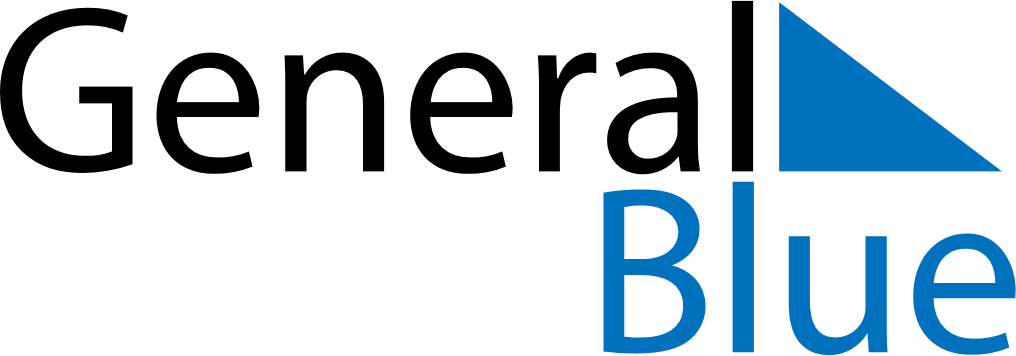 June 2024June 2024June 2024June 2024June 2024June 2024June 2024Al Hamul, Kafr el-Sheikh, EgyptAl Hamul, Kafr el-Sheikh, EgyptAl Hamul, Kafr el-Sheikh, EgyptAl Hamul, Kafr el-Sheikh, EgyptAl Hamul, Kafr el-Sheikh, EgyptAl Hamul, Kafr el-Sheikh, EgyptAl Hamul, Kafr el-Sheikh, EgyptSundayMondayMondayTuesdayWednesdayThursdayFridaySaturday1Sunrise: 5:51 AMSunset: 7:54 PMDaylight: 14 hours and 3 minutes.23345678Sunrise: 5:51 AMSunset: 7:55 PMDaylight: 14 hours and 3 minutes.Sunrise: 5:51 AMSunset: 7:55 PMDaylight: 14 hours and 4 minutes.Sunrise: 5:51 AMSunset: 7:55 PMDaylight: 14 hours and 4 minutes.Sunrise: 5:51 AMSunset: 7:56 PMDaylight: 14 hours and 5 minutes.Sunrise: 5:50 AMSunset: 7:56 PMDaylight: 14 hours and 5 minutes.Sunrise: 5:50 AMSunset: 7:57 PMDaylight: 14 hours and 6 minutes.Sunrise: 5:50 AMSunset: 7:57 PMDaylight: 14 hours and 7 minutes.Sunrise: 5:50 AMSunset: 7:58 PMDaylight: 14 hours and 7 minutes.910101112131415Sunrise: 5:50 AMSunset: 7:58 PMDaylight: 14 hours and 8 minutes.Sunrise: 5:50 AMSunset: 7:59 PMDaylight: 14 hours and 8 minutes.Sunrise: 5:50 AMSunset: 7:59 PMDaylight: 14 hours and 8 minutes.Sunrise: 5:50 AMSunset: 7:59 PMDaylight: 14 hours and 9 minutes.Sunrise: 5:50 AMSunset: 8:00 PMDaylight: 14 hours and 9 minutes.Sunrise: 5:50 AMSunset: 8:00 PMDaylight: 14 hours and 9 minutes.Sunrise: 5:50 AMSunset: 8:00 PMDaylight: 14 hours and 10 minutes.Sunrise: 5:50 AMSunset: 8:01 PMDaylight: 14 hours and 10 minutes.1617171819202122Sunrise: 5:50 AMSunset: 8:01 PMDaylight: 14 hours and 10 minutes.Sunrise: 5:50 AMSunset: 8:01 PMDaylight: 14 hours and 10 minutes.Sunrise: 5:50 AMSunset: 8:01 PMDaylight: 14 hours and 10 minutes.Sunrise: 5:51 AMSunset: 8:02 PMDaylight: 14 hours and 10 minutes.Sunrise: 5:51 AMSunset: 8:02 PMDaylight: 14 hours and 11 minutes.Sunrise: 5:51 AMSunset: 8:02 PMDaylight: 14 hours and 11 minutes.Sunrise: 5:51 AMSunset: 8:02 PMDaylight: 14 hours and 11 minutes.Sunrise: 5:51 AMSunset: 8:03 PMDaylight: 14 hours and 11 minutes.2324242526272829Sunrise: 5:52 AMSunset: 8:03 PMDaylight: 14 hours and 11 minutes.Sunrise: 5:52 AMSunset: 8:03 PMDaylight: 14 hours and 10 minutes.Sunrise: 5:52 AMSunset: 8:03 PMDaylight: 14 hours and 10 minutes.Sunrise: 5:52 AMSunset: 8:03 PMDaylight: 14 hours and 10 minutes.Sunrise: 5:52 AMSunset: 8:03 PMDaylight: 14 hours and 10 minutes.Sunrise: 5:53 AMSunset: 8:03 PMDaylight: 14 hours and 10 minutes.Sunrise: 5:53 AMSunset: 8:03 PMDaylight: 14 hours and 10 minutes.Sunrise: 5:54 AMSunset: 8:03 PMDaylight: 14 hours and 9 minutes.30Sunrise: 5:54 AMSunset: 8:03 PMDaylight: 14 hours and 9 minutes.